Итоги I этапа VI Областного конкурса рисунка«Безопасный труд в моём представлении»Что знают наши дети о безопасности труда взрослых? Ответ на этот вопрос удалось получить в ходе проведения в период с 24.01.2019 г. по 27.02.2019 г. в ГБОУ СОШ № 1 г.о.Чапаевск I этапа VI Областного конкурса рисунка «Безопасный труд в моём представлении». Ребятам было предложено нарисовать процесс труда взрослых с акцентом на их защиту от опасных и вредных производственных факторов, что являлось в свою очередь основным из критериев оценки их работ.Конкурс проводился в соответствии с Приказом Министерства труда, занятости и миграционной политики Самарской области № 263-п от 26.12.2018 г. Организаторы конкурса - Министерство труда, занятости и миграционной политики Самарской области, министерство образования и науки Самарской области, органы местного самоуправления Самарской области.Организацию конкурса в ГБОУ СОШ №1 г.о.Чапаевск обеспечивали координатор воспитательной работы Титова С.В. и специалист по охране труда ГБОУ СОШ №1 Житина Ю.Н., оформление творческой выставки - учитель изобразительного искусства Беспалова Г.И.17 желающих ребят приняли участие в конкурсе, юные художники подготовили творческие работы. Художественный стиль и способы воплощения были представлены в разных жанрах изобразительного искусства: акварель, гуашь, пастель, мелки, цветные карандаши, графика, смешанная техника. Дети проявили неограниченный полет фантазии. Отрадно знать и понимать, что дети знают правила безопасности.28.02.2019 состоялось подведение итогов I этапа VI Областного конкурса рисунка «Безопасный труд в моём представлении».Перед конкурсной комиссией стояла непростая задача — выбрать из большого количества работ ту, которая бы полностью соответствовала заявленной теме и условиям конкурса, а также отличалась искренностью и оригинальностью. По результатам голосования конкурсной комиссией определен лауреат конкурса ГБОУ СОШ № 1 г.о. Чапаевск – Радаева Е. 6а класс (классный руководитель Колодяжная Г.А.). Её работа представлена для участия во II этапе VI Областного детского конкурса «Безопасный труд в моём представлении» в территориальную конкурсную комиссию в номинации: рисунки на тему «Безопасный труд в моём представлении». Всем участникам конкурса были вручены сертификаты за участие:1б класса – Дергачеву Е.М., Чернышевой К.П., Головину А.А., Костылеву Д.А., Власенко В.М., Солдатовой С.В. (классный руководитель Скопинцева Е.Н.);2б класса – Архиповой Н.М. (классный руководитель Евсеева О.П.)3а класса – Кадушниковой М.Л., Бабич Д.В., Станиной С.А., Сидлецкой А.Е., Жарову Д.В. (классный руководитель Мирскова М.В.);4а класса – Винокуровой В.М. (классный руководитель Поняева О.Г.)4б класса – Иванову К.А. (классный руководитель Ионова В.В.)6в класса – Юсуповой В.И. (классный руководитель Коротченкова Е.А.)7б класса – Мохнач А.А. (классный руководитель Федякина Л.А.)Поздравляем лауреата и участников конкурса!Желаем дальнейших творческих побед и надеемся на дальнейшее сотрудничество в области охраны труда!Специалист по охране труда ГБОУ СОШ №1 г.о.Чапаевск Житина Ю.Н. 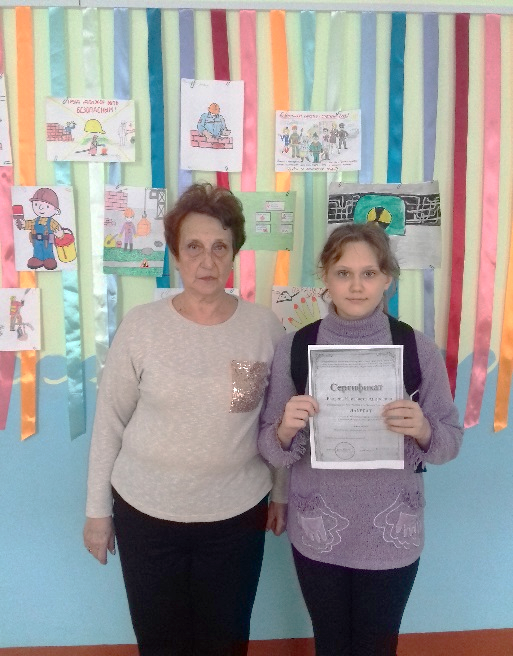 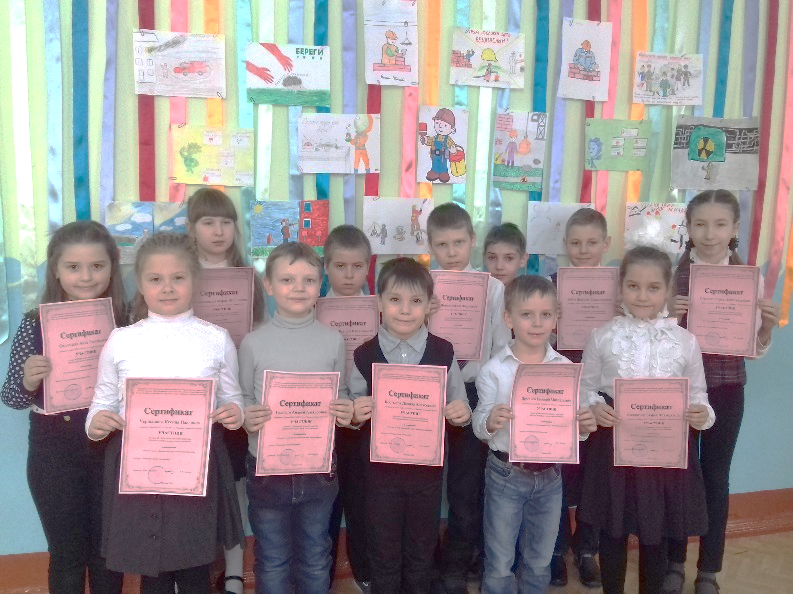 